ΣΥΛΛΟΓΟΣ ΕΚΠΑΙΔΕΥΤΙΚΩΝ Π. Ε.                    Μαρούσι  6 – 11 – 2017                                                                                                                     ΑΜΑΡΟΥΣΙΟΥ                                                   Αρ. Πρ.: 237Ταχ. Δ/νση: Κηφισίας 211                                           Τ. Κ. 15124 Μαρούσι                                                  Τηλ. : 210 8020697                                                                                         Πληροφ.: Δ. Πολυχρονιάδης (6945394406)     Email:syll2grafeio@gmail.com                                               Δικτυακός τόπος: http//: www.syllogosekpaideutikonpeamarousisou.gr    Προς: Τα μέλη του Συλλόγου, ΔΟΕ, Συλλόγους Εκπ/κών  Π.Ε.ΨΗΦΙΣΜΑ συμπαράστασης στους αγωνιστές του κινήματος κατά των πλειστηριασμώνΚαταδικάζουμε απερίφραστα τις νέες δικαστικές διώξεις σε βάρος του κινήματος κατά των πλειστηριασμών στην Θεσσαλονίκη και προσωπικά ενάντια στα μέλη του ΣΥΝΤΟΝΙΣΜΟΥ ΣΥΛΛΟΓΙΚΟΤΗΤΩΝ ΘΕΣΣΑΛΟΝΙΚΗΣ, τον δάσκαλο Ηλία Σμήλιο, πρόεδρο του Δ.Σ. του Ζ΄ Συλλόγου Εκπαιδευτικών Π.Ε. Θεσ/νίκης και δημοτικό σύμβουλο Αμπελοκήπων-Μενεμένης και  τον δικηγόρο Ζήση Κλεισιάρη, μέλος της Εναλλακτικής Πρωτοβουλίας Δικηγόρων και πρ. μέλος του Δ.Σ. του Δικηγορικού Συλλόγου Θεσσαλονίκης.Η νέα αυτή δίωξη είναι η δεύτερη που ασκείται τους τελευταίους μήνες στη Θεσσαλονίκη και έρχεται να προστεθεί σε ανάλογες στην Πρέβεζα και το Άργος. Στους δυο αγωνιστές του κινήματος, μετά από μήνυση μεγαλοσυμβολαιογράφου της πόλης, αποδίδονται κατηγορίες για μια σειρά από αδικήματα (διέγερση κατά των νόμων, παράνομη βία, παρακώλυση συναγωνισμού) απλά και μόνο γιατί με εκατοντάδες άλλους πολίτες υπεράσπισαν το δικαίωμα των εργαζόμενων και των ανέργων, των νέων και των συνταξιούχων στη λαϊκή κατοικία, απέναντι στην λεηλασία που ασκούν οι τράπεζες. Ένα χρόνο τώρα, στη Θεσσαλονίκη και όλη τη χώρα, το κίνημα κατά των πλειστηριασμών της λαϊκής κατοικίας και περιουσίας, με πρωτοφανή μαζικότητα και μαχητικά χαρακτηριστικά, δίνει με επιτυχία μια σημαντική μάχη ενάντια στα συμφέροντα των τραπεζών και των μεγαλοσυμβολαιογράφων. Με τη δράση του προκάλεσε έντονες πολιτικές αντιπαραθέσεις  και αναταράξεις και οδήγησε ακόμη και τους συμβολαιογραφικούς Συλλόγους της χώρας να διαφοροποιηθούν από την κυβερνητική πολιτική για τους πλειστηριασμούς. Κυρίως όμως προκάλεσε φόβο στους κυρίαρχους κύκλους και ελπίδα στην πληττόμενη κοινωνία για  σοβαρά πλήγματα στην ασκούμενη μνημονιακή και αντιλαϊκή πολιτική.Ειδικότερα στη Θεσσαλονίκη, ο ΣΥΝΤΟΝΙΣΜΟΣ ΣΥΛΛΟΓΙΚΟΤΗΤΩΝ με τη συμμετοχή και την υποστήριξη πολλών συλλογικοτήτων  της πόλης, συνελεύσεων γειτονιάς, επιτροπών αγώνα, σωματείων, φοιτητικών συλλόγων κ.ά., αγκαλιάστηκε από πλατιά στρώματα της  χειμαζόμενης κοινωνίας της πόλης. Εκατοντάδες άνθρωποι όχι μόνο απευθύνονται σ’ αυτόν όλο και πιο συχνά για να ζητήσουν βοήθεια και αλληλεγγύη για πλειστηριασμούς, κομμένες παροχές ρεύματος-νερού-αερίου, κατασχέσεις λογαριασμών κ.ά. αλλά και συμμετέχουν στις δράσεις του ενάντια στην οικονομική βία που ασκείται σήμερα στην κοινωνική πλειοψηφία.Σε μια περίοδο που κυβέρνηση, Ε.Ε. και τραπεζίτες επιδιώκουν να εφαρμόσουν τους ηλεκτρονικούς πλειστηριαμούς, ώστε να μπορούν πιο εύκολα να αρπάζουν τη λαϊκή κατοικία και περιουσία, το κίνημα αυτό θεωρείται πραγματικά επικίνδυνο για την πολιτική τους. Έτσι, μετά την αποτυχία συκοφάντησης και απαξίωσης του από την κυβέρνηση και τα συμφέροντα που εκπροσωπεί, η επίθεση εναντίον του παίρνει τα γνωστά χαρακτηριστικά της αστυνομικής και δικαστικής δίωξης και καταστολής. Γι’ αυτό είμαστε στο πλευρό τους, εκφράζουμε την αλληλεγγύη μας, αλλά και τη συμφωνία μας με τον αγώνα και τους στόχους αυτού του κινήματος. Απαιτούμε:την άμεση παύση κάθε προκαταρκτικής εξέτασης και κάθε δίωξης και την απόσυρση όλων των κατηγοριών. την κατάργηση των ηλεκτρονικών πλειστηριασμών και κατασχέσεων και την πραγματική προστασία της λαϊκής κατοικίας και περιουσίας, με την καθιέρωση του ακατάσχετου της πρώτης κατοικίας και τη διαγραφή χρεών των λαϊκών νοικοκυριών προς τράπεζες και κράτος. 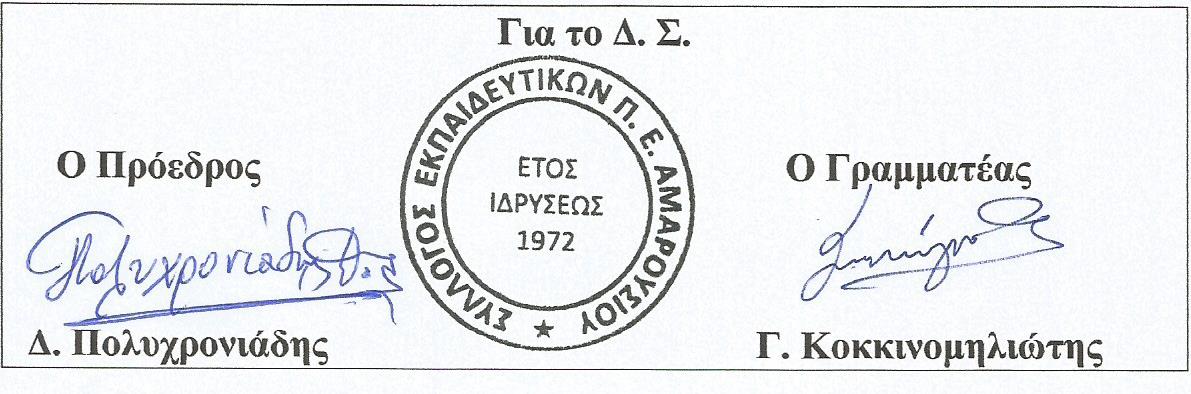 